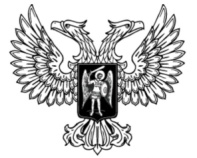 ДонецкАЯ НароднАЯ РеспубликАЗАКОНО РАТИФИКАЦИИ ДОГОВОРА О ДРУЖБЕ, СОТРУДНИЧЕСТВЕ И ВЗАИМНОЙ ПОМОЩИ МЕЖДУ ДОНЕЦКОЙ НАРОДНОЙ РЕСПУБЛИКОЙ И РЕСПУБЛИКОЙ ЮЖНАЯ ОСЕТИЯПринят Постановлением Народного Совета 14 декабря 2017 годаРатифицировать Договор о дружбе, сотрудничестве и взаимной помощи между Донецкой Народной Республикой и Республикой Южная Осетия, подписанный в городе Донецке 11 мая 2017 года.Глава Донецкой Народной Республики				А.В.Захарченког. Донецк22 декабря 2017 года№ 197-IНС